ДатаПредмет Класс ФИО учителяТема урокаСодержание урока 27.04Литература8Андронова Л.В.1.Мечты и реальность военного детства в рассказе В.П. Астафьева «Фотография, на которой меня нет»1. Прочитать статью  учебника с.188-1892. Ответить на вопрос с. 189 (вопросы 1)3. Посмотреть видеоурок  о рассказе В.П. Астафьева «Фотография, на которой меня нет»https://yandex.ru/video/preview/?filmId=12247520456682016842&text=видеоурок%20астафьев%20фотография%20на%20которой%20меня%20нет%208%20класс&path=wizard&parent-reqid=1587696604202083-836297762850266319400160-production-app-host-man-web-yp-230&redircnt=1587696643.1Д/З- прочитать рассказ В.П. Астафьева «Фотография, на которой меня нет»27.04Литература8Андронова Л.В.2.Контрольная работа № 7 по произведениям о Великой Отечественной войне1.  Ответить на вопрос с. 189 (вопрос  3)2. Задание в разделе «Творческое задание» на с.187 (отзыв)27.04физика8Николаева В.И.§50  Работа электрического тока §51 Мощность электрического токаКонспект §50и §51, сайт РЭШ,  выполнить упражнение 34(1), 35(1)Д\з §50, 51, упражнение  34(2), тест ЯКЛАСС  по данной теме27.04алгебра8Николаева В.И.Контрольная работа №8 по теме: «Решение  линейных неравенств»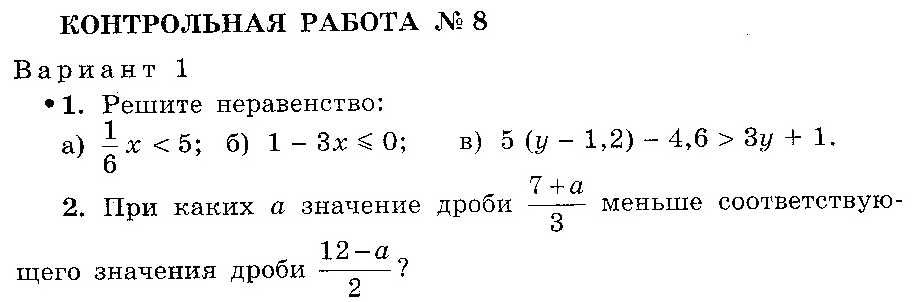 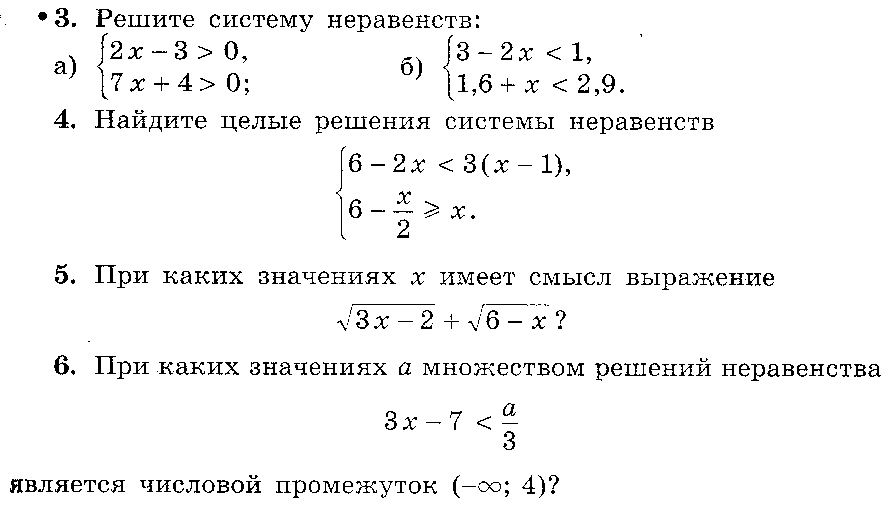 27 04алгебра8Николаева В.И.Определение степени с целым отрицательным показателемИзучение темы по учебнику стр. 203-204. Выполнение тренировочных упражнений № 964, 965, 966, 967Д/з №  968, 970